Thursday, November 07, 201912:30 PMNov Officer Board MeetingThursday, October 03, 201912:30 PM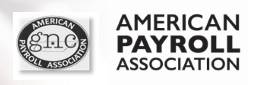 Call in number:  Conference Dial-in Number: (712) 770-4340 Participant Access Code: 734147Attendees: Bonetta Bond, FPC,  Robert Buck, CPP, Darlene Greer, CPP, Patsy Campbell, Debbie Rule, CPP, Valerie Phillips, CPP, Susan Young, CPP, Lisa Wachter, CPP, Katya Manning, CPPNot in Attendance: John Kenney, CPP, Tina Pursley, Debbie Bason, CPPOld BusinessValerie Phillips, CPP: Approval of minutes from Sept, 2019 meeting1st -Darlene Greer, CPP, 2nd - Patsy Campbell, CPPRobert Buck, CPP: Membership Update (Membership Drive plan) -Ekaterina Manning, CPP:  November – Bruce Buchanan, Sebelist Buchanan Law, PLLC-Why I-9 Compliance is importantDecember – A couple will be present from Ceridian, but actual speaker will be speaking remotely – see how this goes; also a possibility to look into having people log in remotely to luncheon Melinda Stewart, CPP  - Treasury UpdateBank Balance of $12,206.97 and that includes the charity contribution of $1,211.72; last month had charity donation of $88.Massage Envy gift card raffleWill go through mail and let Robert know if we have any membership fundsBonetta Bond, FPC: Chapter Friend and/or Chapter Member suggestions Friend – no one to recognizeMember – no one to recognizeKatya Manning, CPP CPP Study Group Update – starting study group in January at Mosaic Group, will begin   soliciting next week – has had a couple of people interested; John Kenney, CPP and Katya Manning, CPP will teach a couple of classes; if any of the officers want to teach a class it is approved for an RCH credit             Darlene Greer, CPP – Government Liaison Updates – No updatesDebbie Bason, CPP and John Kenney, CPP – Community Service Update – not in attendance; people are still contacting them with items to sendDebbie Rule, CPP – APA Liaison UpdatesOn demand year end webinarsSocial Security limits are announced at $137,700Bonetta Bond, FPC – New Business2020 Catering Contract – has been finalized with the Maxwell House Hotel; situation remains the same, luncheon did go up by $2 per person, but the amount charged will remain the same.Will look at how that will effect our funds.Have gotten everything signed and direct bill set up.  Katya needs calendar with meeting dates for 2020Nominations for 2020 Officers – Chairman of nomination committee, Ann Marie Fleck, CPP concerned because not many nominations in so far, only about 8 people have made nominations. Bonetta encouraged officers to make nominationsLisa Wachter, CPP suggested sending out another email blast – Robert Buck, CPP to get Bonetta the membership email addresses.  Instructions in email Lisa Wachter, CPP asked if a cut-over meeting date had been suggested – Bonetta doesn’t have a date or location.  Asked the group if they had a preference on location.  Darfon’s  and Longhorn was suggested as we have used those in the past.Greater Nashville Chapter of American Payroll Association Board Members:President:              Bonetta Bond, FPCPresident Elect:          Patsy Campbell, CPPSecretary:              Valerie Phillips, CPPTreasurer:              Melinda Stewart, CPPMembership:          Robert Buck, CPPEducation:              Ekatrina Manning, CPPPublic Relations:          Susan Young, CPPAPA Liaison:          Debbie Rule, CPPGovernment Liaison:      Darlene Greer, CPPNPW:             Tina PursleyCommunity Service:      John Kenney, CPP and Debbie Bason, CPPPast-President:          Lisa Wachter, CPPMembership PeriodTotal MembersAPA MembersCPPFPCCPAJDMBAPHR/SPHRSPHR-CPSHRM-SCPADP-CPSCompanies Represented2018-20199062532 1222065